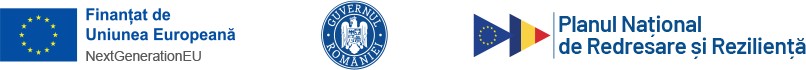 COMUNICAT DE PRESĂ DEMARARE PROIECT HORIA1„PNRR: Fonduri pentru România modernă și reformată!”HORIA SOLAR INVEST ONE SRL anunță semnarea contractului de finanțare nr. 13/08.08.2023 pentru proiectul  „CONSTRUIRE PARC FOTOVOLTAIC ȘI RACORDARE LA SEN”. Perioada de implementare a proiectului conform contractului este de 11 de luni, respectiv perioada 08.08.2023 – 30.06.2024.Obiectul acestui Contract de finanțare îl reprezintă acordarea finanțării de către Ministerul Energiei, pentru implementarea Proiectului nr. 190 din 17-06-2022, intitulat: “CONSTRUIRE PARC FOTOVOLTAIC ȘI RACORDARE LA SEN”, care vizează crearea unei capacități nou instalate de producere a energiei din surse regenerabile (solară) de aprox. 34 MW, prin construirea unui parc fotovoltaic si racordare la Sistemul Energetic National, în Regiunea Vest, comuna Tudor Vladimirescu, judetul Arad, pe o suprafata de  59,61 ha.Indicatorii de proiect sunt: Indicatorul I.1. Capacitate operațională suplimentară instalată de producere a energiei din surse regenerabile: aprox. 34 MWIndicatorul I.2. Reducerea gazelor cu efect de seră: Scădere anuală estimată a gazelor cu efect de seră: 30.698,45 Echivalent tone de CO2Indicatorul I.3. Producţia brută de energie primară din surse regenerabile: 4,27 Mii tep/anIndicatorul I.4. Producția totală de energie electrică din surse regenerabile: 993.960,00 MWhProiectul este gestionat de HORIA SOLAR INVEST ONE SRL  și a primit finantare din fonduri europene prin PLANUL NAȚIONAL DE REDRESARE ȘI REZILIENȚĂ, Componenta C6. Energie, Măsura de investiții I.1, Sprijinirea investițiilor în noi capacităţi de producere a energiei electrice din surse regenerabile de energie eoliană și solară.Titlu apel: PNRR/2022/C6/M ENERGIE/I1./Lansarea unei proceduri de ofertare pentru proiecte de producție de energie din surse regenerabile (energie eoliană și solară), apel competitivValoarea totală a proiectului este de 176.160.182,57 lei cu TVA din care asistența financiară nerambursabilă este 15.151.475,70  lei făra TVA.Cheltuielile neeligibile necesare implementării proiectului vor fi asigurate de HORIA SOLAR INVEST ONE SRL .HORIA SOLAR INVEST ONE SRL  Municipiul Timişoara, Strada EPISCOP AUGUSTIN PACHA, Nr. 1, CAMERA 1, MODUL 02, BIROU 02, Etaj 3, Ap. 14, Judet Timiş, Cod poştal: 300055 Tel:+40 742 313232, E-mail: georg.bardeau@banatagri.ro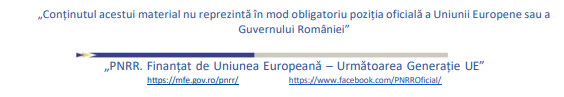 